Taiwan in Design 文創設計日本拓銷團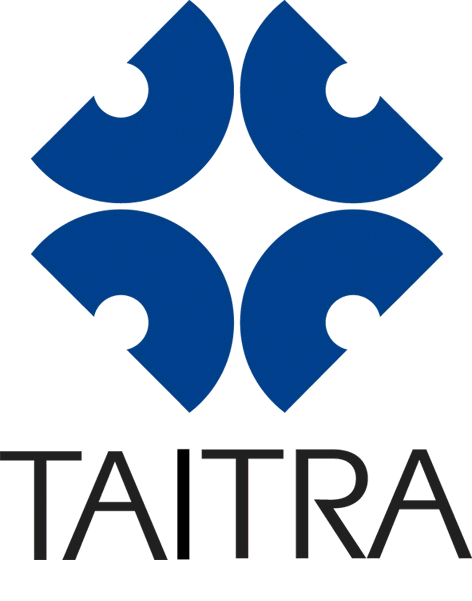 宣傳資訊表繳交日期: 2023年3月30日前 Email to Irena:huiyu@taitra.org.tw公司及品牌基本資料3.影片公司名稱中文： 公司名稱中文： 公司名稱中文： 公司名稱英文：公司名稱英文：公司名稱英文：公司品牌官網網址(英或日文)：公司品牌官網網址(英或日文)：公司品牌官網網址QRCode 貼於此線上跨境販售網址(英或日文)：線上跨境販售網址(英或日文)：線上跨境販售網址QRCode 貼於此日本有代理(含獨家及一般) 日本有代理(含獨家及一般) 是(    )   否(    ) 參團目的:尋求日本參團目的:尋求日本代理商(  )經銷商(  )募資合作(  )線上銷售(   )其他(請說明:                               )產品亮點主題                                                                                         產品亮點主題                                                                                         日本初登陸(    )     創新設計(    )健康防疫(    )       環保永續(    )    公司中文簡介(300字為限)公司中文簡介(300字為限)公司日文簡介(同中文內容)公司LOGO (圖檔另以附件寄送或提供連結)公司LOGO (圖檔另以附件寄送或提供連結)品牌LOGO(圖檔另以附件寄送或提供連結)公司LOGO圖檔貼於此»»公司LOGO圖檔貼於此»»品牌LOGO圖檔貼於此»»參團與談負責人員參團與談負責人員參團與談負責人員中文姓名 中文姓名 英文姓名 職稱(中文)  職稱(中文)  職稱(英文) email:email:連絡電話:手機：與談人員相片(圖檔另以附件寄送或提供連結)與談人員相片(圖檔另以附件寄送或提供連結)與談人員相片貼於此»»參展產品亮點資訊 說明:至少3項產品，超過3項表格請自行複製產品亮點內容建議:新產品、設計、功能、專利及得獎紀錄等圖檔另以附件寄送或提供連結參展產品亮點資訊 說明:至少3項產品，超過3項表格請自行複製產品亮點內容建議:新產品、設計、功能、專利及得獎紀錄等圖檔另以附件寄送或提供連結參展產品亮點資訊 說明:至少3項產品，超過3項表格請自行複製產品亮點內容建議:新產品、設計、功能、專利及得獎紀錄等圖檔另以附件寄送或提供連結產品1中文名稱:圖檔 圖片貼於此»»圖檔 圖片貼於此»»英文名稱圖檔 圖片貼於此»»圖檔 圖片貼於此»»尺寸(公分)長     寬        高     公分圖檔 圖片貼於此»»圖檔 圖片貼於此»»亮點內容_中文(200字)亮點內容_日文(與中文內容同)亮點內容_日文(與中文內容同)產品1公司品牌官網網址:QR code 貼於此產品1線上跨境販售網址(日文為佳)網址:QR code 貼於此產品1線上跨境販售網址(日文為佳)網址:QR code 貼於此產品1販售價格(用於FB 上之參考日元價格,非實際販售價格)_____________~______________日幣(用於FB 上之參考日元價格,非實際販售價格)_____________~______________日幣產品2中文名稱:圖檔 圖片貼於此»»圖檔 圖片貼於此»»英文名稱圖檔 圖片貼於此»»圖檔 圖片貼於此»»尺寸(公分)長     寬        高     公分圖檔 圖片貼於此»»圖檔 圖片貼於此»»亮點內容_中文(200字)亮點內容_日文(與中文內容同)亮點內容_日文(與中文內容同)公司品牌官網網址:QR code 貼於此線上跨境販售網址(日文為佳)網址:QR code 貼於此線上跨境販售網址(日文為佳)網址:QR code 貼於此販售價格(用於FB 上之參考日元價格,非實際販售價格)_____________~______________日幣(用於FB 上之參考日元價格,非實際販售價格)_____________~______________日幣產品3中文名稱:圖檔 圖片貼於此»»英文名稱圖檔 圖片貼於此»»尺寸(公分)長     寬        高     公分圖檔 圖片貼於此»»亮點內容_中文(200字)亮點內容_日文(與中文內容同)公司品牌官網網址:QR code 貼於此線上跨境販售網址(日文為佳)網址:QR code 貼於此販售價格(用於FB 上之參考日元價格,非實際販售價格)_____________~______________日幣販售價格(用於FB 上之參考日元價格,非實際販售價格)_____________~______________日幣1)規格1分鐘及10秒各1支(建議含英文字幕及音效)影片檔案大小：以 4 GB 為上限影片長寬比9:16至16:9正方形格式 1:1 為主2)影片連結檔1分鐘影片連結: 10秒影片連結:產品情境照片2張(640*64)0 圖檔另以附件寄送或提供連結:情境圖片1貼於此»»產品情境照片2張(640*64)0 圖檔另以附件寄送或提供連結:情境圖片2貼於此»»